Morris & District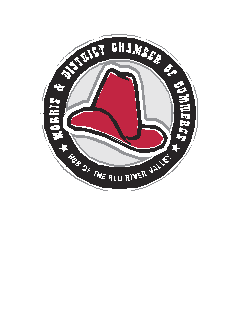 Chamber of Commerce AgendaAnnual General Meeting MinutesMonday December 1, 2014 Morris Stampede Inn 7:00PMAttendance: Pat Schmidtke(President)Cheryl Crick(Administrative Assistant)Ruth Murray(Director), Bruce Third(Vice-President),Ed Voth(Director), Mabel Maxim(Director), Brenda Klassen(Director), Bill Recksiedler(Director),Melissa Marion, Helga Hoeppner, Joyce Comeault, Lisa Wiebe, Colin Sabourin, Shannon Martin(MLA), Dawn MorinMeeting was called to order at 7:05 P.MMotion to accept agenda by Ruth Murray, 2nd by Bill RecksiedlerMotion to accept Minutes of Last Annual General Meeting by Mabel Maxim and 2nd by Bruce ThirdMotion to accept bylaws approved in 2013 AGM Minutes by Bruce Third, 2nd by Ruth Murray. CARRIEDMotion to accept Budget by Brenda Klassen  2nd by Lisa WiebeFinance Report –Brenda Klassen Membership Report-Andy Anderson (Was not available)Special Events Report- Mabel MaximTourism Report-Ed VothAdvertising Report- Bill RecksiedlerPresident Report- Pat SchmitkeMotion: To accept all Directors reports. Moved by Ruth Murray, 2nd Lisa Wiebe CARRIEDElection for Directors by Bruce ThirdNomination for directors-Lisa Wiebe, Mabel Maxim, Melissa Marion, Andy AndersonElection Results: New Directors for 2015 are Mabel Maxim, Andy Anderson, Melissa MarionQuestion Period Meeting adjourned at 8:20P.M 